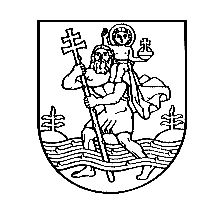 VILNIAUS MIESTO SAVIVALDYBĖSTARYBASPRENDIMASDĖL TARYBOS 2019-06-19 SPRENDIMO NR. 1-94 „DĖL SOCIALINĖS PARAMOS MOKINIAMS TEIKIMO VILNIAUS MIESTO SAVIVALDYBĖJE“ PAKEITIMO2021 m. birželio 23 d.   Nr. 1-1024VilniusVadovaudamasi Lietuvos Respublikos vietos savivaldos įstatymo 18 straipsnio 1 dalimi ir  Lietuvos Respublikos socialinės paramos mokiniams įstatymo Nr. X-686 1, 5, 10, 11, 12, 13 ir 15 straipsnių pakeitimo įstatymu, Vilniaus miesto savivaldybės taryba  n u s p r e n d ž i a: Pakeisti Vilniaus miesto savivaldybės tarybos 2019 m. birželio 19 d. sprendimo  Nr. 1-94 „Dėl socialinės paramos mokiniams teikimo Vilniaus miesto savivaldybėje“ 1.1 papunkčiu patvirtintą Socialinės paramos mokiniams teikimo tvarkos aprašą:išdėstyti 6.1 papunktį taip:„6.1. vyresniems kaip 21 metų, kurie mokosi pagal suaugusiųjų ugdymo programas, išskyrus Įstatymo 12 straipsnio 3 dalyje nustatytą atvejį;“išdėstyti 91 punktą taip:„91. Mokiniams, kurie mokosi mokyklose pagal priešmokyklinio ugdymo programą ar pagal pradinio ugdymo programą pirmoje ar antroje klasėje, mokykla organizuoja nemokamus pietus, kurie skiriami Tvarkos aprašo 271 punkte nustatyta tvarka nevertinant gaunamų pajamų.“;papildyti 151 punktu:„151.  Tvarkos aprašo 91 punkte nurodytiems mokiniams nemokami pietūs skiriami be atskiro vieno iš mokinio tėvų, globėjų ar kitų bendrai gyvenančių pilnamečių asmenų kreipimosi Tvarkos Aprašo 271 punkte nustatyta tvarka.“;išdėstyti 16 punkto pirmąją pastraipą taip:„16. Dėl Tvarkos aprašo 8, 9 ir 10 punktuose nurodytos paramos gavimo Savivaldybėje gali kreiptis:“;išdėstyti 16.1.2 papunktį taip:„16.1.2. nedeklaravęs gyvenamosios vietos Savivaldybėje ir neįtrauktas į gyvenamosios vietos nedeklaravusių asmenų apskaitą Savivaldybėje, tačiau faktiškai gyvenantis Savivaldybės teritorijoje. Faktinė gyvenamoji vieta nustatoma Įstatymo 10 straipsnio 3 dalyje nustatyta tvarka;“;išdėstyti 17 punkto pirmąją pastraipą taip:„17. Pareiškėjas, kreipdamasis dėl Tvarkos aprašo 8, 9 ir 10 punktuose nurodytos paramos, Socialinių išmokų skyriui pateikia užpildytą Lietuvos Respublikos socialinės apsaugos ir darbo ministro (toliau – SAD ministras) patvirtintos formos prašymą-paraišką gauti socialinę paramą mokiniams (toliau – prašymas-paraiška) ir prideda dokumentus, patvirtinančius bendrai gyvenančių asmenų ar vieno gyvenančio asmens teisę į paramą:“;išdėstyti 17.10 papunktį taip:„17.10.    kompetentingos įstaigos išduotą pažymą apie gaunamas pareigūnų ir karių valstybines pensijas ir kitų valstybių mokamas pensijas, išmokas, jeigu duomenų apie tai nėra Valstybinio socialinio draudimo fondo valdybos informacinėje sistemoje;“išdėstyti 19 punktą taip:„19. Pareiškėjas prašymą-paraišką ir dokumentus, reikalingus paramai skirti, gali pateikti elektroniniu būdu per valstybės elektroninės valdžios sistemoje teikiamą elektroninę paslaugą, paštu, atvykęs į Savivaldybės bendrą klientų aptarnavimo centrą arba per atstovą. Kai prašymas-paraiška teikiamas per atstovą, nurodomi šie atstovo duomenys: vardas, pavardė, asmens kodas (jeigu nėra asmens kodo – gimimo data), o jeigu gyvenamoji vieta nedeklaruota ir asmuo neįtrauktas į gyvenamosios vietos nedeklaravusių asmenų apskaitą – faktinės gyvenamosios vietos adresas.“;papildyti 191 punktu:„191. Pareiškėjas, teikdamas prašymą-paraišką paštu arba atvykęs į Savivaldybės bendrą klientų aptarnavimo centrą, turi pateikti ir dokumentų, nurodytų Tvarkos aprašo 17.1–17.11 papunkčiuose, originalus arba jų kopijas, patvirtintas teisės aktų nustatyta tvarka.“;išdėstyti 26 punktą taip:„26. Jei kreipimosi dėl paramos metu bendrai gyvenantys asmenys ar vienas gyvenantis asmuo gauna piniginę socialinę paramą pagal Piniginės socialinės paramos įstatymą, pareiškėjas pateikia mokyklos administracijai ar Socialinių išmokų skyriui (elektroninių ryšių priemonėmis pasirašytą saugiu elektroniniu parašu, paštu, atvykus į Savivaldybės bendrą klientų aptarnavimo centrą), laisvos formos prašymą gauti paramą, kuriame turi nurodyti šiuos duomenis apie save ir mokinį, kuriam prašoma skirti paramą (jei prašymą teikia mokinys, nurodomi mokinio duomenys): vardą, pavardę, asmens kodą (jei nėra asmens kodo, – gimimo datą), o jeigu gyvenamoji vieta nedeklaruota ir asmuo nėra įtrauktas į gyvenamosios vietos nedeklaravusių asmenų apskaitą, – faktinės gyvenamosios vietos adresą, mokyklos pavadinimą ir klasę, kurioje mokinys mokosi, mokėjimo ar kredito įstaigos pavadinimą, sąskaitos, į kurią būtų pervedama mokiniui skirta parama mokinio reikmenims įsigyti, numerį, kai pareiškėjas šią paramą prašo pervesti į mokėjimo ar kredito įstaigoje esančią asmeninę sąskaitą.“;papildyti IV skyrių „Paramos skyrimo sąlygos“ 271 punktu:„271. Tvarkos aprašo 91 punkte nurodytiems mokiniams nemokami pietūs skiriami nuo mokslo metų pradžios iki mokslo metų ugdymo proceso pabaigos pagal mokinių sąrašą. Mokyklos administracija iki kiekvienų kalendorinių metų rugpjūčio 20 dienos sudaro, patvirtina ir pateikia Švietimo aplinkos skyriui  mokinių, kurie mokosi pagal priešmokyklinio ugdymo programą ar pagal pradinio ugdymo programą pirmoje ar antroje klasėje, sąrašą (tiesiogiai, paštu arba elektroninio ryšio priemonėmis, pasirašytą saugiu elektroniniu parašu).  Mokyklos administracija mokinių sąraše nurodo šiuos mokinių duomenis: vardą, pavardę, asmens kodą (jeigu nėra asmens kodo, – gimimo datą), gyvenamosios vietos adresą. Mokyklos administracija mokinių sąrašą įkelia į SPIS. Jeigu mokykloje, kurioje mokinys mokosi, iš mokinio tėvų, globėjų ar kitų bendrai gyvenančių pilnamečių asmenų gaunama informacija, kad šios paramos poreikio nėra arba, atsisakius šios paramos ar atsiradus poreikiui mokiniui ją gauti, mokyklos administracija apie tai informuoja elektroniniu paštu Švietimo aplinkos skyrių, nurodydama mokinio vardą, pavardę, asmens kodą (jeigu nėra asmens kodo – gimimo datą), gyvenamosios vietos adresą ir paramos atsisakymo arba skyrimo datą. Mokyklos administracija patikslina mokinių sąrašą SPIS.“;išdėstyti 28 punktą taip:„28. Mokinių teisę į Tvarkos aprašo 8, 9 ir 10 punktuose nurodytą paramą nustato ir sprendimus dėl paramos skyrimo (neskyrimo, nutraukimo) priima Socialinių išmokų skyrius Paramos mokiniams skyrimo ir mokėjimo tvarkos aprašo nustatyta tvarka.“;išdėstyti 29 punktą taip:„29. Socialinių išmokų skyrius, esant Įstatymo 5 straipsnio 2 dalyje, 10 straipsnio 7 dalyje ir 15 straipsnio 4 dalies 4 punkte nustatytoms aplinkybėms ar kilus įtarimui, kad prašyme-paraiškoje ar kituose dokumentuose pateikti neteisingi duomenys ar pareiškėjas nevykdo Įstatymo 17 straipsnio 4 punkte nustatytų pareigų, turi teisę inicijuoti arba tikrinti bendrai gyvenančių asmenų ar vieno gyvenančio asmens gyvenimo sąlygas ir surašyti buities ir gyvenimo sąlygų patikrinimo aktą. Tokiais atvejais šis aktas yra vienas iš dokumentų teisei į paramą nustatyti.“;išdėstyti 30 punktą taip:„30. Priklausomai nuo prašymo-paraiškos (laisvos formos prašymo) ir visų dokumentų, reikalingų nemokamam maitinimui skirti, pateikimo dienos nemokamas maitinimas skiriamas:30.1. nuo mokslo metų pradžios iki mokslo metų ugdymo proceso pabaigos, IV gimnazijos klasės mokiniams – iki brandos egzaminų sesijos pabaigos;30.2. pateikus prašymą-paraišką (laisvos formos prašymą) mokslo metais – nuo informacijos apie priimtą sprendimą dėl paramos skyrimo gavimo mokykloje kitos dienos iki mokslo metų ugdymo proceso pabaigos, IV gimnazijos klasės mokiniams – iki brandos egzaminų sesijos pabaigos;30.3. mokyklų organizuojamose vasaros poilsio stovyklose, jei paskutinį mokslo metų ugdymo proceso mėnesį mokinys turėjo teisę gauti nemokamą maitinimą pagal šio Tvarkos aprašo 8, 9 ir 10 punktuose nustatytus atvejus, be atskiro prašymo-paraiškos nuo mokyklos organizuojamos vasaros poilsio stovyklos pradžios. Jeigu teisė gauti nemokamą maitinimą pagal šio Tvarkos aprašo 8, 9 ir 10 punktus atsirado vėliau, mokyklų organizuojamose vasaros poilsio stovyklose nemokamas maitinimas skiriamas pagal pareiškėjo prašymą-paraišką nuo kitos dienos, kai buvo gauta informacija apie priimtą sprendimą dėl paramos skyrimo mokykloje;30.4. pateikus prašymą-paraišką dėl nemokamo maitinimo skyrimo Tvarkos aprašo 10 punkte nustatytais atvejais, – nuo informacijos apie priimtą sprendimą dėl nemokamo maitinimo skyrimo gavimo mokykloje kitos dienos iki mokslo metų ugdymo proceso pabaigos, IV gimnazijos klasės mokiniams – iki brandos egzaminų sesijos pabaigos.“;Pakeisti Vilniaus miesto savivaldybės tarybos 2019 m. birželio 19 d. sprendimo Nr. 1-94 „Dėl socialinės paramos mokiniams teikimo Vilniaus miesto savivaldybėje“ 1.2 papunkčiu patvirtintą Mokinių nemokamo maitinimo Savivaldybės ir nevalstybinėse mokyklose tvarkos aprašą:papildyti 171 punktu:„171. Jeigu mokiniui, kuris mokosi pagal suaugusiųjų ugdymo programą, per laikotarpį, kurį jam paskirtas nemokamas maitinimas, sukanka 21 metai, nemokamas maitinimas teikiamas iki mokslo metų ugdymo proceso pabaigos, IV gimnazijos klasės mokiniui – iki brandos egzaminų sesijos pabaigos.“;išdėstyti 19 punktą taip:„19. Nemokamas maitinimas poilsio, švenčių ir atostogų dienomis per mokslo metus mokyklų mokiniams neteikiamas. Jei mokinys, kuris mokosi pagal priešmokyklinio ugdymo programą, atostogų metu lanko ugdymo įstaigą, jam nemokamas maitinimas ugdymo įstaigoje gali būti teikiamas ir atostogų metu, bet ne ilgiau kaip iki ugdymo proceso pabaigos. Karantino, ekstremaliosios situacijos, ekstremaliojo įvykio ar įvykio laikotarpiu, jei tuo metu sustabdomas maitinimo paslaugų teikimas mokykloje, o mokinių ugdymas organizuojamas nuotoliniu būdu, taip pat, kai mokiniui skirtas mokymas namuose, ar reikalingas pritaikytas maitinimas, tačiau pritaikyto maitinimo patiekalų mokykloje pagaminti nėra galimybių, maitinimas gali būti organizuojamas išduodant maisto davinius, skirtus maitinti ne mokykloje.“; išdėstyti 21 punktą taip:„21. Mokiniui, kuriam nemokamas maitinimas teikiamas Vilniaus miesto savivaldybės tarybos patvirtinto Socialinės paramos mokiniams teikimo tvarkos aprašo 8, 9 ir 10 punktuose nustatytais atvejais, pakeitus mokyklą, ankstesnės mokyklos administracija ne vėliau kaip kitą darbo dieną po mokyklos pakeitimo dienos naujos mokyklos administracijai  pateikia tiesiogiai, paštu arba elektroninėmis ryšio priemonėmis pasirašytą saugiu elektroniniu parašu, o Socialinių išmokų skyriui elektroninėmis ryšio priemonėmis pasirašytą saugiu elektroniniu parašu laisvos formos pažymą apie mokinio teisę gauti nemokamą maitinimą ir informuoja apie tai, kad mokinys pakeitė mokyklą (informuojant nurodomas mokinio vardas, pavardė, asmens kodas (jeigu nėra asmens kodo – gimimo data), naujos mokyklos pavadinimas ir data, nuo kurios mokinys pakeitė mokyklą). Laisvos formos pažymoje mokyklos administracija nurodo šiuos mokinio duomenis: vardą, pavardę, asmens kodą (jeigu nėra asmens kodo – gimimo datą), gyvenamosios vietos adresą. Socialinių išmokų skyrius gautų duomenų pagrindu pakoreguoja Socialinės paramos šeimai informacinės sistemos (toliau – SPIS) duomenis. Mokiniui nemokamas maitinimas naujoje mokykloje pradedamas teikti nuo kitos darbo dienos, kai pažyma buvo gauta mokykloje.“;papildyti 211 punktu:„211. Mokiniui, kuriam nemokamas maitinimas teikiamas Vilniaus miesto savivaldybės tarybos patvirtinto Socialinės paramos mokiniams teikimo tvarkos aprašo 91 punkte nustatytais atvejais, pakeitus mokyklą, ankstesnės mokyklos administracija ne vėliau kaip kitą darbo dieną po mokyklos pakeitimo dienos naujos mokyklos administracijai pateikia tiesiogiai, paštu arba elektroninėmis ryšio priemonėmis pasirašytą saugiu elektroniniu parašu, o Švietimo aplinkos skyriui elektroninėmis ryšio priemonėmis pasirašytą saugiu elektroniniu parašu laisvos formos pažymą apie mokinio teisę gauti nemokamą maitinimą ir informuoja apie tai, kad mokinys pakeitė mokyklą (informuojant nurodomas mokinio vardas, pavardė, asmens kodas (jeigu nėra asmens kodo – gimimo data), naujos mokyklos pavadinimas ir data, nuo kurios mokinys pakeitė mokyklą). Pažymoje mokyklos administracija nurodo šiuos mokinio duomenis: vardą, pavardę, asmens kodą (jeigu nėra asmens kodo – gimimo datą, gyvenamosios vietos adresą). Mokyklos administracija pakoreguoja mokinių sąrašą SPIS.“;papildyti 24.6 papunkčiu:„24.6. tikrina, ar mokyklų pateikti mokinių sąrašai sutampa su mokyklų į SPIS įkeltais mokinių sąrašais ir juos tvirtina.“;išdėstyti 27 punktą taip:„27. Mokyklų administracijos:27.1. užtikrina, kad teikiama nemokamo maitinimo paslauga būtų kokybiška ir atitiktų higienos reikalavimus; 27.2. paskiria atsakingą asmenį (asmenis), kuris (-ie) sudaro mokinių, kurie mokosi pagal priešmokyklinio ugdymo programą ar pagal pradinio ugdymo programą pirmoje ar antroje klasėje, sąrašus ir juos importuoja į SPIS, pildo SPIS nemokamo maitinimo žurnalą, patikrina, ar jame atsirado duomenų apie naujus mokinius, kuriems skirtas nemokamas maitinimas, atsako už duomenų įvedimą į SPIS žurnalą nustatytu laiku, jų teisingumą. Per mėnesį suteikto nemokamo maitinimo duomenys SPIS žurnale turi būti visiškai užpildyti ne vėliau kaip paskutinę einamojo mėnesio darbo dieną;27.3. atsiskaito apie panaudotas mokyklos lėšas iki kito mėnesio 5 dienos;27.3.1. Savivaldybės mokyklos, kurių buhalterinė apskaita tvarkoma centralizuotai, pateikia BĮBA užpildytą, mokyklos vadovo ar jo paskirto atsakingo asmens pasirašytą praėjusio mėnesio mokinių nemokamo maitinimo žurnalą;27.3.2. Savivaldybės mokyklos, turinčios savarankišką buhalteriją, Švietimo aplinkos skyriui per dokumentų valdymo sistemą pateikia užpildytą, mokyklos vadovo ar jo paskirto atsakingo asmens pasirašytą praėjusio mėnesio mokinių nemokamo maitinimo žurnalą ir mokinių nemokamo maitinimo ataskaitą;27.3.3. nevalstybinės mokyklos Švietimo aplinkos skyriui elektroniniu paštu pateikia užpildytą, mokyklos vadovo ar jo paskirto atsakingo asmens pasirašytą nuskenuotą praėjusio mėnesio mokinių nemokamo maitinimo žurnalą.27.4. numatomas nepanaudoti einamųjų metų nemokamo maitinimo lėšas mokyklos grąžina Apskaitos skyriui iki gruodžio 30 d.;27.5. nemokamą maitinimą mokykloje organizuoja mokyklos administracijos nustatyta tvarka;27.6. atsako už valstybės ir Savivaldybės biudžeto lėšų, skiriamų nemokamam maitinimui, tikslingą panaudojimą;27.7. renka ir kaupia duomenis apie mokiniams skirtą nemokamą maitinimą;27.8. užtikrina, kad mokyklose, kuriose maitinimas organizuojamas taikant savitarnos principą Lietuvos Respublikos sveikatos apsaugos ministro nustatyta tvarka būtų sudarytos sąlygos mokiniams patiems pasirinkti valgiaraščiuose nurodytus patiekalus, jų sudedamąsias dalis ir kiekius;27.9. užtikrina, kad nemokamą maitinimą gautų tie mokiniai, kurie turi teisę jį gauti teisės aktų nustatyta tvarka;27.10. užtikrina nemokamų pietų teikimą Lietuvos Respublikos socialinės paramos mokiniams įstatymo 5 straipsnio 3 dalyje nurodytiems mokiniams.“Nustatyti, kad šis sprendimas įsigalioja 2021 m. liepos 1 d.Mero pavaduotojasTomas Gulbinas